Статья «Мы дружим с книжкой»«Чтение-окошко, через которое дети видят и познают мир и самих себя»В.СухомлинскийВ настоящее время возникла серьезная проблема: у детей падает интерес к книге. Ее место занимает телевидение, другие технические средства, которые во многих случаях не могут заменить книгу. Падение интереса к чтению является фактором сегодняшней жизни.	Как пробудить интерес к чтению, как его развивать, поддерживать- вот на наш взгляд, одна из важнейших задач не только школы, но и дошкольных образовательных учреждений. Дошкольный возраст- время активного становления читателя в ребенке. 	В связи с этим, мы воспитатели решили больше внимания уделить организации работы по формированию у детей интереса к книге. Одним из важных факторов, способствующих всестороннему развитию ребенка, является посещение детьми детской библиотеки. Библиотека обладает уникальными ресурсами для эффективной поддержки социальной рекламы чтения, формирует интерес читателя любого возраста. 		Очень нравится детям посещать детскую библиотеку, где много разных интересных книг, которые можно брать домой и читать.		Серия путешествий в мир книг, проведенные библиотекарем Галиной Геннадьевной Климовой, позволила познакомить детей с библиотекой,  расширить знания о особенностях профессиях. А специальные «библиотечные занятия»- «Книжкино прошлое и настоящее», «Мастерская книг» и др. познакомила детей с историей появления книги,  с разнообразием материалов, используемых в древние времена, для сохранения информации, с производством бумаги, с переплетным делом, закрепить знания о строение книги.	Результатом стало создание презентации «Жила была книжка, организована для родителей фотовыставка о экскурсии в библиотеку. 	Беседа «Подвиг великий и вечный», проведенная Абрамовой Еленой Александровной обогатила знания детей о Дне Победы. А при знакомстве с выставкой книг, подготовленных к этому знаменательному празднику, детей воспитывается чувство уважения к защитникам отечества памяти павших бойцов. Увлеченный рассказ Полушиной Ирины Леонидовны с показом ярких сказочных детских журналов, книг на родительском собрание «Время читать книги» убедил родителей о необходимости посещения детской библиотеки- как один из важнейших шагов в воспитание интереса к чтению любви книги.	Проделанная работа не только укрепляет связь дошкольного учреждения с детской библиотекой, но расширяет содержание нашего сотрудничества.	Мы педагоги, благодарим сотрудников библиотеки за оказанную помощь в реализации наших задач, направленных на развитие интереса к художественной и познавательной литературы, за интересное и большой пользой проведенное время.Воспитатель Лаптева Р.В. д/с №2 «Солнышко» п. Медведево  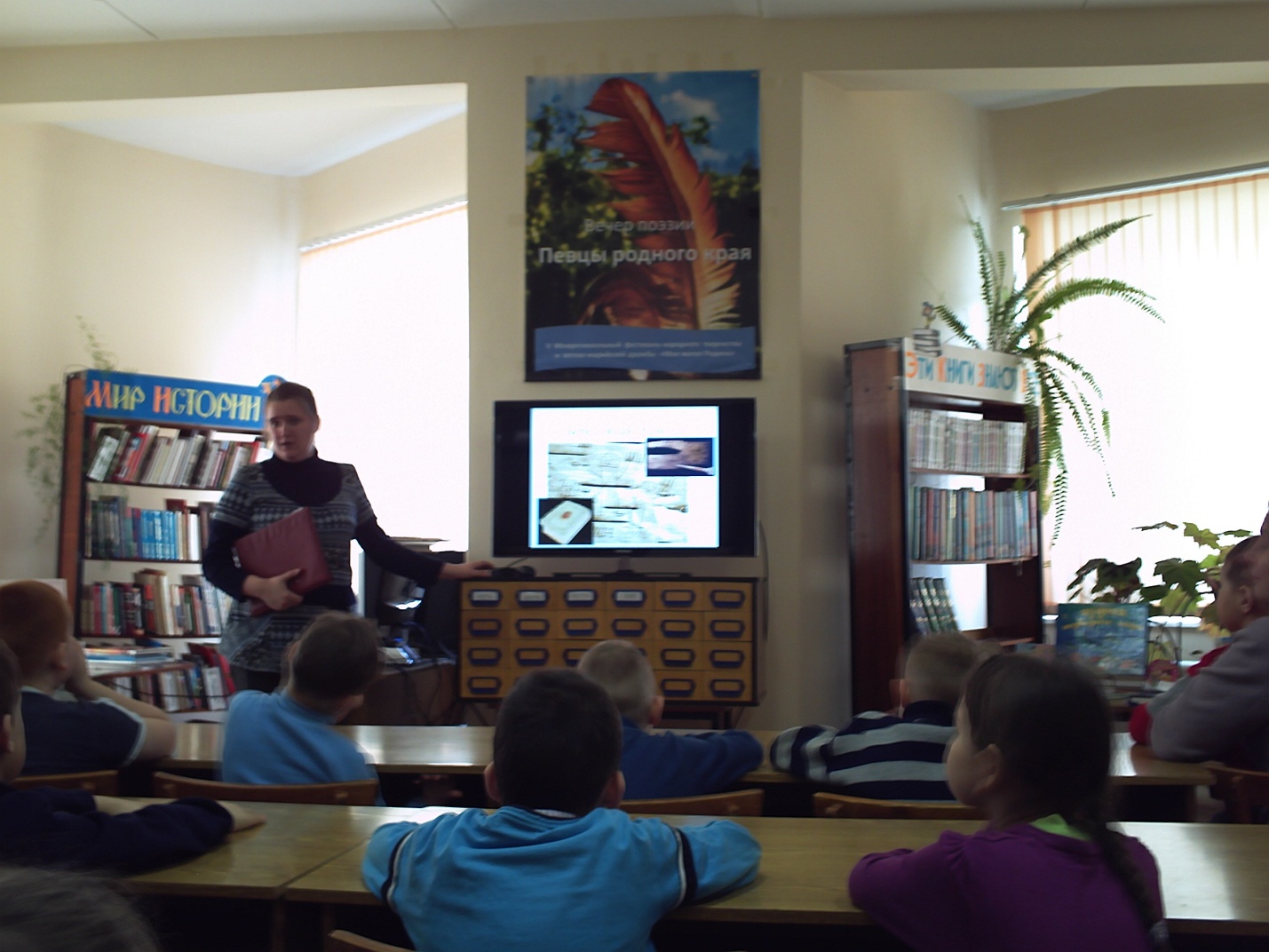 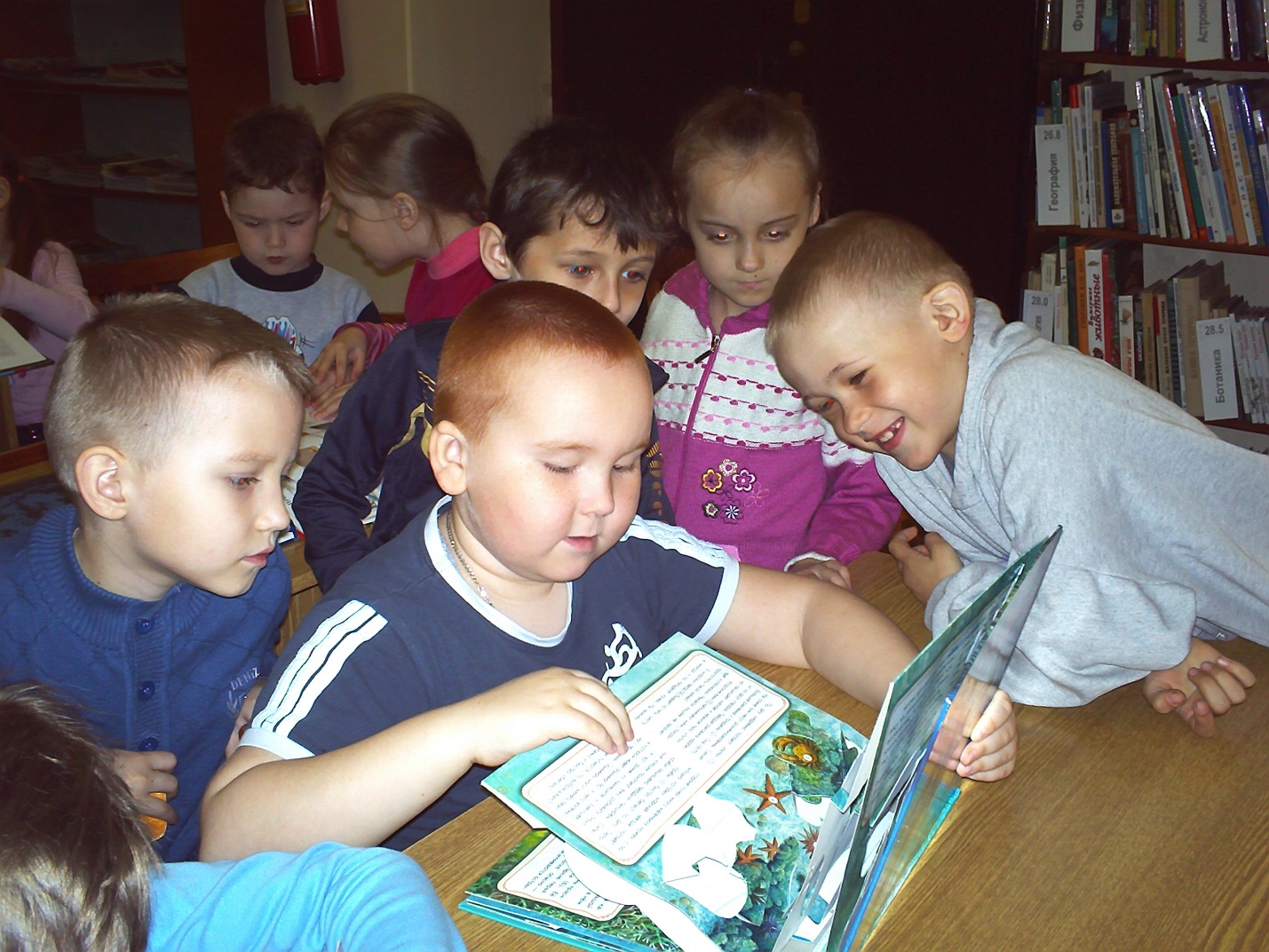 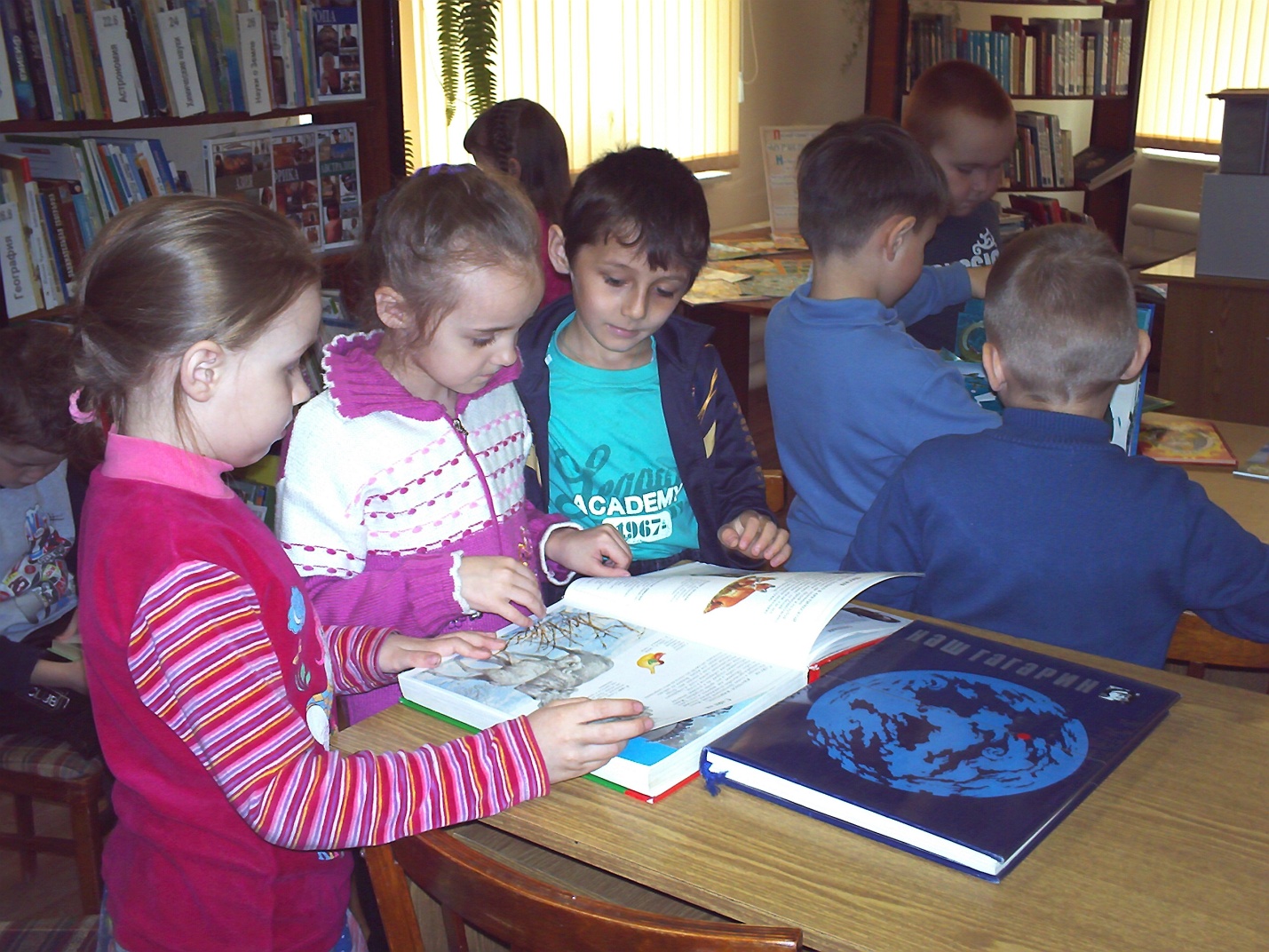 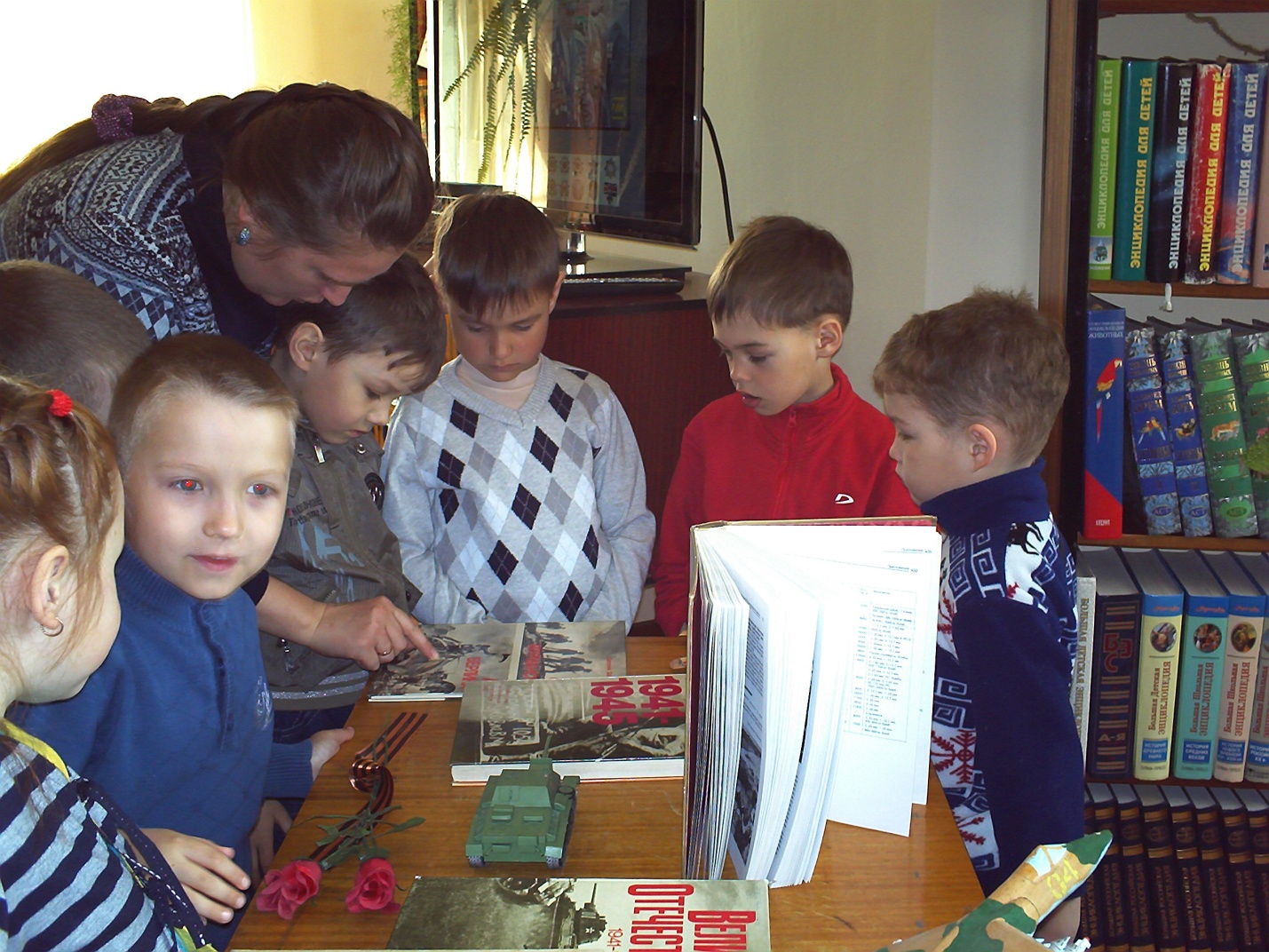 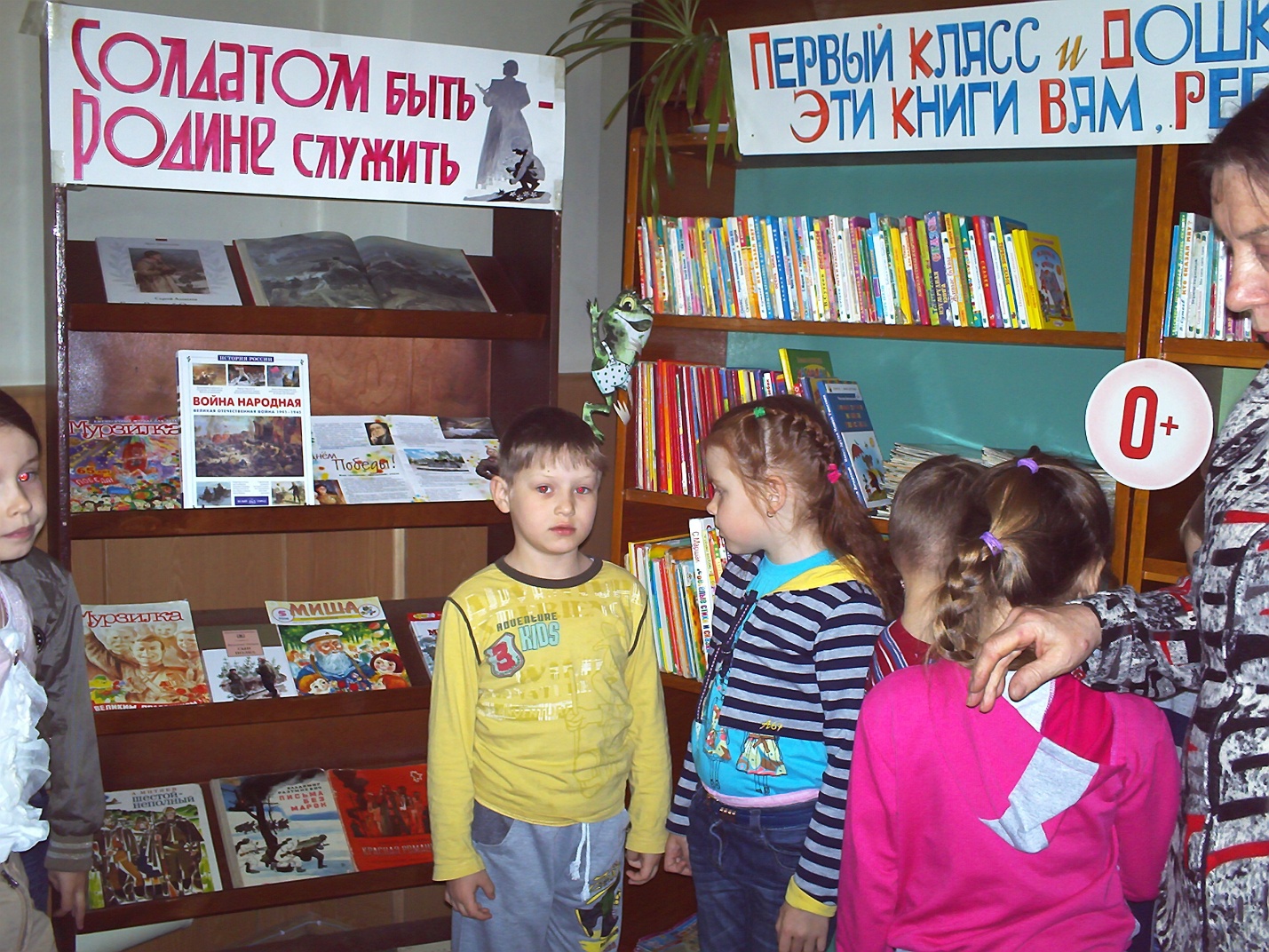 